Ministry of Education and Science of the Russian FederationAstrakhan State UniversityFaculty of Geology and GeographyDepartment of field geology, hydrogeologyand geochemistry of fossil fuelsRussian Geographical Society(Astrakhan Branch)Institute of Karstology and Speleology RGSRussian Union of SpeleologistsInformation letter №1International Scientific and Practical Conference«KARST LANDSCAPES:PROBLEMS, SOLUTIONS, PROTECTION »November 1, 2018Dear colleagues!The department of commercial geology, hydrogeology and geochemistry of fossil fuels of the Geological and Geographical Faculty of the Astrakhan State University together with the section of speleology and karst studies of the Astrakhan branch of the Russian Geographical Society invite you to take part in the virtual International Scientific and Practical Conference "Karst Landscapes: Problems, Solutions, Protection".The conference is held in the virtual format on the 1st of November 2018.The scientific works of the conference participants will be published in the collection book quoted by RSCI. Materials of the conference are sent to the main libraries of Russia and abroad.The most interesting and significant works will be published in the journal "Geology, geography and global energy", included in the List of peer-reviewed scientific journals and editions of the Higher Attestation Commission (HAC) of the Russian Federation in the field of science 25.00.00 "Earth Sciences".At the conference it is planned to discuss modern problems of karstology and speleology (including problems of scientific study and exploitation of underground spaces, management, tourism and recreation in karst areas, conservation and restoration of karst landscapes and objects), and consider solutions to these problems.Aspects of the conference:Underground spaces as an object of study.Karst as a factor in the organization of landscapes.Monitoring of karst processes.Engineering geology and hydrogeology of karst areas.Problems of management, tourism and recreation in the karst areas.Problems of karst landscapes and caves protection.Issues of education and environmental education in karst areas.The Program Committee reserves the right to reject articles that do not correspond to the rules of registration and the theme of the conference!All materials are provided in electronic form: application (for each author), article send by e-mail : bask_speleo@mail.ruArticles of at least 3 pages of typewritten text should be submitted no later than October 1, 2018.Conference language: Russian, English.Organising Committee:Gayev A.Ya., Doctor of Geological and Mineralogical Sciences, Professor, Director of the Institute of Karstology and Speleology RGS at PGNIU, Department of Geology, OSU (Orenburg), Member of the Presidium of ROSHYDROGEO, Honorary Member of the Russian Geographical Society, Academician of the Russian Academy of Natural Sciences and the International Labor Organization;Kataev V.N., Doctor of Geological and Mineralogical Sciences, Professor, Dean of the Faculty of Geology, Head of the Department of Dynamic Geology and Hydrogeology of the PGU (Perm);Kadebskaya O.I., Doctor of Geographical Sciences, Head of the Kungur Laboratory-Hospital "GI UB RAS" of the branch of the Federal State Budgetary Institution of Science of the Perm Federal Research Center of the Ural Branch of the Russian Academy of Sciences;Shelepin A.L., Doctor of Phys.-Math. Professor, Moscow Technological University, co-chairman of the Speleology and Karstology Commission of the Moscow City Branch of the RGS;Petrishchev V.P., Doctor of Geographical Sciences, Associate Professor, Head of the Department of Urban Cadastre of the OSU (Orenburg);Lyakhnitsky Yu.S., candidate of geological and mineralogical sciences, leading research fellow of VSEGEI, chairman of the Karstology and Speleology Commission of the Russian Geographical Society (St. Petersburg);Samokhin G.V. - Chairman of the Council of the Russian Union of speleologists, senior lecturer of the Department of Geography and Geomorphology of the Taurida National University named after V.I. Vernadsky (Simferopol);Barmin A.N., Doctor of Geographical Sciences, Professor, Dean of the Geological and Geographical Faculty of ASU (Astrakhan);Bukharitsin P.I., Doctor of Geographical Sciences, Professor of Astrakhan State Technical University, Chairman of Astrakhan Branch of RGS (Astrakhan), Academician of RAE and IANEB;Serebryakov O.I., Doctor of Geological and Mineralogical Sciences, Professor, Head of the Department "Commercial Geology, Hydrogeology and Geochemistry of Combustible Fossils" ASU (Astrakhan);Golovachev I.V., Candidate of Geographical Sciences, Associate Professor of the Department "Commercial Geology, Hydrogeology and Geochemistry of Combustible Fossils" of the Geological and Geographical Faculty of ASU (Astrakhan).Requirements for execution of materials:The lengh of the article is not less than 3 pages of typewritten text (including annotation, tables, figures, list of literature).Text file editor: Microsoft Word for Windows (97/2003, 2007, 2010). Files of rtf format are not accepted.Sheet format: A 4. Fields: left, right, top and bottom - 2 cm.Font main text: Times New Roman; size 14; line spacing - single; alignment by width; The paragraphs are highlighted in red - 1 cm apart.Title of article: Times New Roman; size 14; uppercase letters; bold type; line spacing is single; center alignment; points in the headings and subtitles are not put.Below after the title, stepping back 1 interval is indicatedits author : Surname, initials; Times New Roman; size 14; italics.Below, after the list of names, having stepped back 1 interval is indicated the organization; city; E-mail of the author; Times New Roman; size 14.Below, stepping back 1 interval is an abstract in Russian (not less than 50 words): Times New Roman; size 14; italics.Below, after the annotation, the key words (up to 10 words) are given: Times New Roman; size 14; italics.Below, stepping back 1 interval, the title of the article is given, the author (authors) is indicated, the organization, city, abstract, keywords in English are indicated. The requirements are the same as for the title in Russian. Please do not use machine translation!Below stepping back 2 intervals, the text of the article itself begins: Times New Roman; size 14; line spacing - single; alignment by width; The paragraphs are highlighted in red - 1 cm apart.Text without page numbering and without hyphens, equalization in width.Drawings are inserted into the text in the desired place. The numbering of drawings in the article is cross-cutting. The captions are centered; Times New Roman; size 12; line spacing - single. Figures are a separate file in the format jpg, tiff.References to illustrations and tables are given in parentheses: (Fig. 1), (Table 1).References to the literature in the text are given in square brackets, indicating the serial number in accordance with the list of literature at the end of the article [1,5].References (under the heading "Literature") are listed at the end of the text, numbered and arranged in alphabetical order.Requirements for illustrations:All illustrations should be submitted in b / w form or prepared for b / w printing; should not contain a signature and numbering (it is indicated under the figure); the authors of plans and schemes should, if possible, be in caption; plans and diagrams must be executed in a graphical editor (except for historical ones), accompanied by a linear scale and a north-south index. Under the photographs, the author is also indicated after the title. For example: (photo S.S. Sergeev).Illustrations (not more than 5 Mbyte each, and the tables are attached with separate files).A registration application containing information about the author (s) is sent as a separate file. The file name should contain the author's surname (s), for example: Sergeev S.S. Application.Application formSurname_______________________________________________Name__________________________________________________Middle name____________________________________________Place of work___________________________________________Position________________________________________________Degree, title ____________________________________________Working address (index) __________________________________Home address (index) ____________________________________Phone: __________________ E-mail: _______________________Section name ___________________________________________Topic _________________________________________________Arrangement  fee:The amount of the arrangement fee for residents of the Russian Federation is 200 rubles per page (include half). For foreign authors, the fee is $ 10 per page  (include half).The oarrangement fee must be transferred to the following address: 414000 Astrakhan, Post Office on demand to Golovachev Ilya VladimirovichOr a money transfer through an international bank in the name of Golovachev Ilya Vladimirovich.When paying the arrangement fee it is necessary to indicate the author's name and purpose of payment: For publication. The receipt for payment is to be scanned and sent to the email address: bask_speleo@mail.ruAddress of the Organizing Committee:414000, Russia, Astrakhan,  Shaumyana Street 1, Astrakhan State University, Faculty of Geology and Geography, organizing committee of the conference "Karst landscapes: problems, solutions, protection". Information can be obtained from the organizing committee by phone: 89275563118 - Golovachev Ilya Vladimirovich,     E-mail: bask_speleo@mail.ruThe folder with the article, materials and application is sent in a compressed zip or rar archive. The name of the folder indicates the author's surname in Latin, for example: Sergeev.zip.After sending the materials to the email address: bask_speleo@mail.ru wait for the notification of  acceptance, and only then pay for publication of the article.If after the sending of materials by e-mail the message "Materials are received" is not received, please resend them again and contact to the conference secretary I.V. Golovachev on the phone: 8-927-556-31-18Golovachev Ilya  mailto:  bask_speleo@mail.ru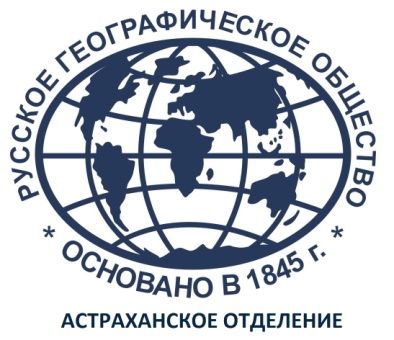 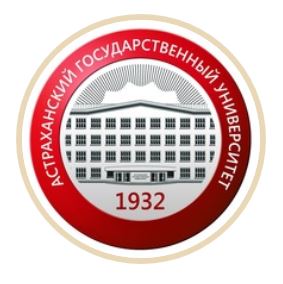 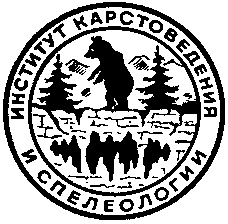 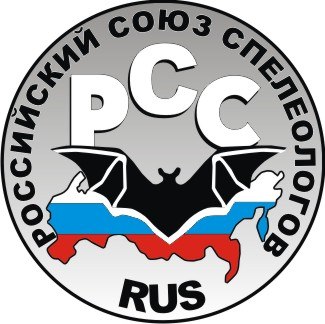 